Information über das Trinkwasser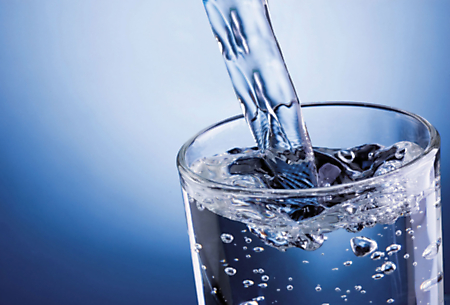 Sehr geehrte Wasserbezieher der Wasserversorgungsanlage der Marktgemeinde Sachsenburg!Die Marktgemeinde Sachsenburg möchte Sie gerne über die Qualität unseres Trinkwassers informieren. Es wurden alle gesetzlich vorgeschriebenen Untersuchungen erfüllt und folgende Untersuchungswerte werden bekannt gegeben.Probe entnommen am: 18.10.2023 von der ILV Kärnten-Lebensmitteluntersuchung● Hochbehälter KalvarienbergWasserhärte:		  6,4 °dH	0	       5		10		   16	    20				30 °dH	● Hochbehälter BadWasserhärte:           4,1 °dH	0	       5		10		   16	    20				30 °dH	● Hochbehälter ObergottesfeldWasserhärte:		    8,0 °dH	0	       5		10		   16	    20				30 °dH	Unser Wasser ist auf Grund der vorliegenden Beschaffenheit (Befunde und Gutachten) als Trinkwasser geeignet!weich – mäßig hartziemlich harthartPHYSIKALISCH-CHEMISCHE PARAMETERINFOUntersuchungErgebnisNormalerlaubtMethodeGesamthärte          6,4          °dHbis 24DIN 38409-6Hydrogenkarbonat          97          mg/lbis 450DIN 38409-7Karbonathärte          4,4          °dHbis 22DIN 38409-7Wassertemperatur          22,1         °CÖNORM M 6616pH-Wert              7,46,5-9,5DIN EN ISO 10523Elektr. Leitfähigkeit            249       µS/cmbis 2500EN 27888TOC (org. Kohlenstoff)          < 0,5        mg/lbis 5EN 1484Ammonium      < 0,0052     mg/l0 – 0,5bis 5,5ISO 7150-1Calcium gelöst           29            mg/lbis 400EN ISO 14911Chlorid           < 1          mg/lbis 200EN ISO 10304-1Eisen (gesamt)             2            µg/lbis 200EN ISO 17294-2Kalium gelöst           3,2          mg/lbis 50EN ISO 14911Magnesium gelöst           10,4         mg/lbis 150EN ISO 14911Mangan gesamt          < 2            µg/lbis 50bis 250EN ISO 17294-2Natrium gelöst           3,8          mg/lbis 200EN ISO 14911Nitrat          < 5,0        mg/lbis 50EN ISO 10304-1Nitrit           < 0,007     mg/l0,1EN 26777Sulfat           47            mg/lbis 250EN ISO 10304-1Ionenbilanz          0,177   mval/lberechnetSättigungsindex         -0,82berechnetweich – mäßig hartziemlich harthartPHYSIKALISCH-CHEMISCHE PARAMETERINFOUntersuchungErgebnisNormalerlaubtMethodeGesamthärte          4,1          °dHbis 24DIN 38409-6Hydrogenkarbonat          67          mg/lbis 450DIN 38409-7Karbonathärte          3,1          °dHbis 22DIN 38409-7Wassertemperatur          22,1         °CÖNORM M 6616pH-Wert              7,36,5-9,5DIN EN ISO 10523Elektr. Leitfähigkeit           164        µS/cmbis 2500EN 27888TOC (org. Kohlenstoff)          < 0,5        mg/lbis 5EN 1484Ammonium      < 0,0052     mg/l0 – 0,5bis 5,5ISO 7150-1Calcium gelöst           16,3        mg/lbis 400EN ISO 14911Chlorid           < 1          mg/lbis 200EN ISO 10304-1Eisen (gesamt)          < 10          µg/lbis 200bis 400EN ISO 17294-2Kalium gelöst          2,8            mg/lbis 50EN ISO 14911Magnesium gelöst          7,9            mg/lbis 150EN ISO 14911Mangan gesamt          < 2            µg/lbis 50bis 100EN ISO 17294-2Natrium gelöst           2,3          mg/lbis 200EN ISO 14911Nitrat          < 5,0        mg/lbis 50EN ISO 10304-1Nitrit          < 0,007      mg/l0,1EN 26777Sulfat            24           mg/lbis 250EN ISO 10304-1Ionenbilanz         0,125    mval/lberechnetSättigungsindex         -1,28berechnetweich – mäßig hartziemlich harthartPHYSIKALISCH-CHEMISCHE PARAMETERINFOUntersuchungErgebnisNormalerlaubtMethodeGesamthärte          8,0          °dHbis 24DIN 38409-6Hydrogenkarbonat         150         mg/lbis 450DIN 38409-7Karbonathärte          6,8          °dHbis 22DIN 38409-7Wassertemperatur          22,0         °CÖNORM M 6616pH-Wert              7,86,5-9,5DIN EN ISO 10523Elektr. Leitfähigkeit           277       µS/cmbis 2500EN 27888TOC (org. Kohlenstoff)          < 0,5        mg/lbis 5EN 1484Ammonium        < 0,0052   mg/lbis 0,5bis 5,5ISO 7150-1Calcium gelöst             23          mg/lbis 400EN ISO 14911Chlorid           < 1          mg/lbis 200EN ISO 10304-1Eisen (gesamt)              2            µg/lbis 200EN ISO 17294-2Kalium gelöst           1,70           m/lbis 50EN ISO 14911Magnesium gelöst             21          mg/lbis 150EN ISO 14911Mangan gesamt           < 2           µg/lbis 50EN ISO 17294-2Natrium gelöst           2,7          mg/lbis 200EN ISO 14911Nitrat         < 5,0          mg/lbis 50EN ISO 10304-1Nitrit          < 0,007      mg/lbis 0,1EN 26777Sulfat             27          mg/lbis 250EN ISO 10304-1Ionenbilanz          0,120   mval/lberechnetSättigungsindex         -0,33berechnet